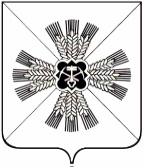 КЕМЕРОВСКАЯ ОБЛАСТЬАДМИНИСТРАЦИЯПРОМЫШЛЕННОВСКОГО МУНИЦИПАЛЬНОГО ОКРУГАПОСТАНОВЛЕНИЕот «_18_ » _июня 2021_ г. № _1153-П_пгт. ПромышленнаяОб отмене нормативных правовых актовВ целях привидения в соответствие с действующим законодательством:1. Отменить нормативные правовые акты:1.1. постановление ОТ 01.04.2014 № 8 Администрация Вагановского сельского поселения (недействующий) О внесении изменений в постановление администрации Вагановского сельского поселения от 18.12.2012 № 42 «Об утверждении административного регламента исполнения муниципальной функции осуществления муниципального земельного контроля на территории Вагановского сельского поселения»;1.2. постановление ОТ 01.09.2010 № 14 Администрация Вагановской сельской территории (недействующий) Об определении прилегающих территорий, на которых не допускается розничная продажа алкогольной продукции с содержанием этилового спирта более 15 процентов объема готовой продукции;1.3. постановление ОТ 02.03.2016 № 11 Администрация Вагановского сельского поселения (недействующий) Об утверждении порядка уведомления представителя нанимателя (работодателя) муниципальными служащими администрации Вагановского сельского поселения о возникновении личной заинтересованности, которая приводит или может привести к конфликту интересов;1.4. постановление ОТ 03.02.2017 № 6 Администрация Вагановского сельского поселения (недействующий) Об утверждении административного регламента предоставления муниципальной услуги «Предоставление разрешения на условно-разрешенный вид использования земельного участка или объекта капитального строительства»;1.5. постановление ОТ 03.02.2017 № 7 Администрация Вагановского сельского поселения (недействующий) Об утверждении административного регламента предоставления муниципальной услуги «Предоставление разрешения на отклонение от предельных параметров разрешенного строительства, реконструкции объектов капитального строительства»;1.6. постановление ОТ 03.04.2015 № 26 Администрация Вагановского сельского поселения (недействующий) Об утверждении административного регламента по предоставлению муниципальной услуги «Предварительное согласование предоставления земельного участка»;1.7. постановление ОТ 03.04.2015 № 27 Администрация Вагановского сельского поселения (недействующий) Об утверждении административного регламента по предоставлению муниципальной услуги «Предоставление земельных участков в аренду гражданам и юридическим лицам без проведения торгов»;1.8. постановление ОТ 04.07.2013 № 34 Администрация Вагановского сельского поселения (недействующий) О совете по противодействию коррупции при главе Вагановского сельского поселения;1.9. постановление ОТ 04.07.2013 № 35 Администрация Вагановского сельского поселения (недействующий) О внесении изменений и дополнений в постановление администрации Вагановского сельского поселения от 18.12.2012 № 42 «Об утверждении административного регламента исполнения муниципальной функции осуществления муниципального земельного контроля на территории Вагановского сельского поселения»;1.10. постановление ОТ 04.12.2012 № 40 Администрация Вагановского сельского поселения (недействующий) Об утверждении перечня автомобильных дорог Вагановского сельского поселения;1.11. постановление ОТ 05.05.2016 № 24 Администрация Вагановского сельского поселения (недействующий) Об утверждении Положения о сельском старосте;1.12. постановление ОТ 07.02.2013 № 5 Администрация Вагановского сельского поселения (недействующий) Об установлении Особенностей подачи и рассмотрения жалоб на решения и действия (бездействие) органов местного самоуправления и должностных лиц при предоставлении государственных и муниципальных услуг;1.13. постановление ОТ 07.02.2013 № 6 Администрация Вагановского сельского поселения (недействующий) О порядке разработки и утверждения административных регламентов предоставления муниципальных услуг;1.14. постановление ОТ 07.02.2013 № 7 Администрация Вагановского сельского поселения (недействующий) О порядке формирования и ведения реестра муниципальных услуг Вагановского сельского поселения;1.15. постановление ОТ 07.02.2013 № 8 Администрация Вагановского сельского поселения (недействующий) Об утверждении муниципальной долгосрочной целевой программы Вагановского сельского поселения «Строительство и содержание автомобильных дорог и инженерных сооружений на них в границах городских округов и поселений в рамках благоустройства»;1.16. постановление ОТ 07.04.2014 № 11 Администрация Вагановского сельского поселения (недействующий) О внесении изменений в постановление администрации Вагановского сельского поселения от 05.08.2013 № 41 « Об утверждении Положения о порядке исполнения бюджета поселения по расходам и санкционирования оплаты денежных обязательств получателей средств бюджета Вагановского сельского поселения»;1.17. постановление ОТ 08.06.2015 № 41 Администрация Вагановского сельского поселения (недействующий) Об утверждении административного регламента по предоставлению муниципальной услуги «Предоставление земельного участка в безвозмездное пользование»;1.18. постановление ОТ 08.06.2015 № 42 Администрация Вагановского сельского поселения (недействующий) Об утверждении административного регламента по предоставлению муниципальной услуги «Продажа земельных участков без проведения торгов»;1.19. постановление ОТ 08.06.2015 № 43 Администрация Вагановского сельского поселения (недействующий) Об утверждении административного регламента предоставления муниципальной услуги«Выдача выписки из похозяйственной книги о наличии у гражданина права на земельный участок на территории Вагановского сельского поселения»;1.20. постановление ОТ 09.04.2014 № 14 Администрация Вагановского сельского поселения (недействующий) Об утверждении порядка уведомления представителя нанимателя (работодателя) о фактах обращения в целях склонения муниципального служащего Вагановского сельского поселения к совершению коррупционных правонарушений и перечня сведений, содержащихся в уведомления;1.21. постановление ОТ 09.04.2014 № 15 Администрация Вагановского сельского поселения (недействующий) Об утверждении положения об обработке и защите персональных данных в администрации Вагановского сельского поселения, связанных с реализацией служебных или трудовых отношений;1.22. постановление ОТ 10.04.2015 № 34 Администрация Вагановского сельского поселения (недействующий) «Об утверждении административного регламента исполнения муниципальной функции осуществления муниципального контроля на территории Вагановского сельского поселения в новой редакции»;1.23. постановление ОТ 10.04.2015 № 35 Администрация Вагановского сельского поселения (недействующий) О внесении изменений в постановление администрации Вагановского сельского поселения от 25.12.2012 № 44 «Об утверждении административного регламента исполнения муниципальной функции жилищного контроля на территории Вагановского сельского поселения»;1.24. постановление ОТ 10.04.2015 № 36 Администрация Вагановского сельского поселения (недействующий) О внесении изменений в постановление администрации Вагановского сельского поселения от 13.06.2012 № 14 «Об утверждении административного регламента исполнения муниципальной функции осуществления муниципального лесного контроля на территории Вагановского сельского поселения»;1.25. постановление ОТ 10.04.2015 № 37 Администрация Вагановского сельского поселения (недействующий) Об утверждении административного регламента предоставления муниципальной услуги «Присвоение, изменение и аннулирование адресов»;1.26. постановление ОТ 11.08.2010 № 10 Глава Вагановской сельской территории (недействующий) Об утверждении Административного регламента по предоставлению муниципальной услуги по выдаче справок, выписок из похозяйственных книг населенных пунктов Вагановской сельской территории;1.27. постановление ОТ 12.04.2016 № 19 Администрация Вагановского сельского поселения (недействующий) Об охране населенных пунктов и лесов от пожаров по Вагановскому сельскому поселению в 2016 году;1.28. постановление ОТ 12.03.2013 № 15 Администрация Вагановского сельского поселения (недействующий) Об утверждении порядка оценки бюджетной, социальной и экономической эффективности предоставленных (планируемых к предоставлению) налоговых льгот в Вагановском поселении;1.29. постановление ОТ 13.01.2017 № 1 Администрация Вагановского сельского поселения (недействующий) Об утверждении Порядка оформления и содержания плановых (рейдовых) заданий на проведение плановых (рейдовых) осмотров, обследований земельных участков при осуществлении муниципального земельного контроля на территории муниципального образования «Вагановское сельское поселение» порядка оформления результатов таких осмотров, обследований;1.30. постановление ОТ 13.01.2017 № 2 Администрация Вагановского сельского поселения (недействующий) Об утверждении методики проведения конкурсных процедур и критериев оценки претендентов,участвующих в конкурсе на заключение договора о целевом обучении с обязательством последующего прохождения муниципальной службы в администрации Вагановского сельского поселения;1.31. постановление ОТ 13.06.2012 № 12 Администрация Вагановского сельского поселения (недействующий) Об утверждении Программы по противодействию коррупции на территории Вагановского сельского поселения на 2012-2013гг. и Плана мероприятий по реализации программы по противодействию коррупции на территории Вагановского сельского поселения на 2012-2013гг;1.32. постановление ОТ 13.06.2012 № 13 Администрация Вагановского сельского поселения (недействующий) Об утверждении Порядка проведения антикоррупционной экспертизы муниципальных нормативных правовых актов и проектов муниципальных нормативных правовых актов Вагановского сельского поселения;1.33. постановление ОТ 13.06.2012 № 14 Администрация Вагановского сельского поселения (недействующий) Об утверждении административного регламента исполнения муниципальной функции осуществления муниципального лесного контроля на территории Вагановского сельского поселения;1.34. постановление ОТ 13.11.2015 № 88 Администрация Вагановского сельского поселения (недействующий) Об утверждении административного регламента по предоставлению муниципальной услуги «Предоставление земельного участка в постоянное (бессрочное) пользование»;1.35. постановление ОТ 13.11.2015 № 89 Администрация Вагановского сельского поселения (недействующий) Об утверждении административного регламента по предоставлению муниципальной услуги «Предоставление земельных участков гражданам для индивидуального жилищного строительства, ведения личного подсобного хозяйства в границах населенного пункта, садоводства, дачного хозяйства, гражданам и крестьянским (фермерским) хозяйствам для осуществления крестьянским (фермерским) хозяйством его деятельности»;1.36. постановление ОТ 13.11.2015 № 90 Администрация Вагановского сельского поселения (недействующий) Об утверждении административного регламента по исполнению муниципальной функции «Организация и проведение торгов по продаже земельных участков, находящихся в муниципальной собственности или государственная собственность на которые не разграничена либо права на заключение договоров аренды таких земельных участков»;1.37. постановление ОТ 15.01.2015 № 2 Администрация Вагановского сельского поселения (недействующий) О внесении изменений и дополнений в постановление администрации Вагановского сельского поселения от 15.12.2014 № 44 «О порядке предоставления сведений о расходах муниципальными служащими, замещающими должности муниципальной службы в органах местного самоуправления Вагановского сельского поселения»;1.38. постановление ОТ 15.05.2013 № 25 Администрация Вагановского сельского поселения (недействующий) О внесении изменений в постановление администрации Вагановского сельского поселения от 21.02.2013 № 12 «Об утверждении порядка организации доступа к информации о деятельности администрации Вагановского сельского поселения»;1.39. постановление ОТ 15.05.2013 № 26 Администрация Вагановского сельского поселения (недействующий) О внесении изменений в постановление администрации Вагановского сельского поселения от 21.02.2013 № 11 «Об утверждении перечня информации о деятельности органов местного самоуправления Вагановского сельского поселения размещаемой на официальном сайте Вагановского сельского поселения в сети «Интернет»;1.40. постановление ОТ 15.05.2013 № 27 Администрация Вагановского сельского поселения (недействующий) Об утверждении перечня сведений конфиденциального характера органа местного самоуправления Вагановского сельского поселения;1.41. постановление ОТ 15.05.2013 № 28 Администрация Вагановского сельского поселения (недействующий) Об утверждении Порядка представления сведений лицами, замещающими должности руководителей муниципальных учреждений Вагановского сельского поселения, претендующими на замещение должностей руководителей муниципальных учреждений Вагановского сельского поселения, о своих доходах, об имуществе и обязательствах имущественного характера, а также о доходах, об имуществе и обязательствах имущественного характера своих супруга (супруги) и несовершеннолетних детей;1.42. постановление ОТ 15.12.2014 № 43 Администрация Вагановского сельского поселения (недействующий) Об утверждении Правил передачи подарков, полученных главой Вагановского сельского поселения, лицами, замещающими муниципальные должности в Вагановском сельском поселении на постоянной основе, в связи с протокольными мероприятиями, служебными командировками и другими официальными мероприятиями.;1.43. постановление ОТ 15.12.2014 № 44 Администрация Вагановского сельского поселения (недействующий) О порядке представления сведений о расходах муниципальными служащими, замещающими должности муниципальной службы в органах местного самоуправления Вагановского сельского поселения;1.44. постановление ОТ 18.03.2014 № 5 Администрация Вагановского сельского поселения (недействующий) Об утверждении Порядка осуществления муниципального финансового контроля;1.45. постановление ОТ 18.03.2014 № 6 Администрация Вагановского сельского поселения (недействующий) О мерах по пропуску ледохода и паводковых вод в 2014 году;1.46. постановление ОТ 18.03.2015 № 19 Администрация Вагановского сельского поселения (недействующий) Об утверждении административного регламента по предоставлению муниципальной услуги «Утверждение схемы расположения земельного участка на кадастровом плане территории»;1.47. постановление ОТ 18.05.2015 № 39 Администрация Вагановского сельского поселения (недействующий) О внесении изменений в постановление администрации Вагановского сельского поселения от 04.12.2012 № 40 «Об утверждении перечня автомобильных дорог Вагановского сельского поселения» (в редакции постановления от 23.03.2015 № 22);1.48. постановление ОТ 18.08.2009 № 6 Администрация Вагановской сельской территории (недействующий) Об утверждении перечня должностей муниципальной службы Вагановской сельской территории, при назначении на которые граждане и при замещении которых муниципальные служащие обязаны представлять сведения о своих доходах, об имуществе и обязательствах имущественного характера, а также сведения о доходах, об имуществе и обязательствах имущественного характера своих супруги (супруга) и несовершеннолетних детей;1.49. постановление ОТ 18.09.2015 № 67 Администрация Вагановского сельского поселения (недействующий) Об утверждении административного регламента предоставления муниципальной услуги «Предоставление разрешения на отклонение от предельных параметров разрешенного строительства, реконструкции объекта капитального строительства, расположенного на территории Вагановского сельского поселения, входящего в состав муниципального образования «Промышленновский муниципальный район»;1.50. постановление ОТ 18.09.2015 № 68 Администрация Вагановского сельского поселения (недействующий) Об утверждении административного регламента предоставления муниципальной услуги «Предоставление разрешения на условно-разрешенный вид использования земельного участка или объекта капитального строительства, расположенного на территории Вагановского сельского поселения, входящего в состав муниципального образования «Промышленновский муниципальный район»;1.51. постановление ОТ 18.12.2012 № 42 Администрация Вагановского сельского поселения (недействующий) Об утверждении административного регламента исполнения муниципальной функции осуществления муниципального земельного контроля на территории Вагановского сельского поселения;1.52. постановление ОТ 19.02.2016 № 8 Администрация Вагановского сельского поселения (недействующий) Об утверждении административного регламента предоставления муниципальной услуги «Предоставление бесплатно земельных участков в собственность граждан и юридических лиц»;1.53. постановление ОТ 19.02.2016 № 9 Администрация Вагановского сельского поселения (недействующий) Об утверждении административного регламента предоставления муниципальной услуги «Прием заявлений о проведении аукциона на право заключения договора на размещение нестационарного торгового объекта без предоставления земельного участка или установления сервитута»;1.54. постановление ОТ 20.02.2015 № 11 Администрация Вагановского сельского поселения (недействующий) Об утверждении Административного регламента по предоставлению муниципальной услуги "Прием заявлений, документов, а также постановка граждан на учет в качестве нуждающихся в жилых помещениях";1.55. постановление ОТ 20.02.2015 № 12 Администрация Вагановского сельского поселения (недействующий) Об утверждении Административного регламента по предоставлению муниципальной услуги «Выдача справок и выписок из похозяйственных книг»;1.56. постановление ОТ 20.02.2015 № 13 Администрация Вагановского сельского поселения (недействующий) Об утверждении административного регламента по оказанию муниципальной услуги «Предоставление информации об очередности предоставления жилых помещений на условиях договора социального найма»;1.57. постановление ОТ 20.11.2013 № 46 Администрация Вагановского сельского поселения (недействующий) Об утверждении комплексной программы «Ремонт и модернизация инфраструктуры Вагановского сельского поселения Промышленновского района Кемеровской области.»;1.58. постановление ОТ 20.11.2013 № 47 Администрация Вагановского сельского поселения (недействующий) Об утверждении административного регламента предоставления муниципальной услуги «Предоставление социальных выплат на строительство (приобретение) жилья гражданам, проживающим в сельской местности, в том числе молодым семьям и молодым специалистам, проживающим и работающим в сельской местности»;1.59. постановление ОТ 21.02.2013 № 10 Администрация Вагановского сельского поселения (недействующий) О порядке утверждения перечней информации и обеспечения доступа к информации о деятельности органов местного самоуправления Вагановского сельского поселения;1.60. постановление ОТ 21.02.2013 № 11 Администрация Вагановского сельского поселения (недействующий) Об утверждении перечня информации о деятельности органов местного самоуправления администрации Вагановского сельского поселения, размещаемой на официальном сайте в сети «Интернет»;1.61. постановление ОТ 21.02.2013 № 12 Администрация Вагановского сельского поселения (недействующий) Об утверждении порядка организации доступа к информации о деятельности администрации Вагановского сельского поселения;1.62. постановление ОТ 22.01.2014 № 1 Администрация Вагановского сельского поселения (недействующий) О создании экспертной рабочей группы по рассмотрению общественных инициатив, направленных гражданами Российской Федерации с использованием интернет - ресурса "Российская Общественная Инициатива" при администрации Вагановского сельского поселения;1.63. постановление ОТ 22.02.2017 № 12 Администрация Вагановского сельского поселения (недействующий) Об утверждении административного регламента предоставления муниципальной услуги «Присвоение адреса объекту капитального строительства»;1.64. постановление ОТ 22.12.2014 № 46 Администрация Вагановского сельского поселения (недействующий) Об утверждении схемы теплоснабжения Вагановского сельского поселения Промышленновского района Кемеровской области на период 2014-2019г.г. с перспективой до 2030г.;1.65. постановление ОТ 22.12.2015 № 101 Администрация Вагановского сельского поселения (недействующий) О внесении изменений в постановление администрации Вагановского сельского поселения от 20.02.2015 № 11 «Об утверждении Административного регламента по предоставлению муниципальной услуги "Прием заявлений, документов, а также постановка граждан на учет в качестве нуждающихся в жилых помещениях";1.66. постановление ОТ 22.12.2015 № 102 Администрация Вагановского сельского поселения (недействующий) О внесении изменений в постановление администрации Вагановского сельского поселения от 20.02.2015 № 12 «Об утверждении Административного регламента по предоставлению муниципальной услуги «Выдача справок и выписок из похозяйственных книг»;1.67. постановление ОТ 22.12.2015 № 103 Администрация Вагановского сельского поселения (недействующий) О внесении изменений в постановление администрации Вагановского сельского поселения от 20.02.2015 № 13 «Об утверждении административного регламента по оказанию муниципальной услуги «Предоставление информации об очередности предоставления жилых помещений на условиях договора социального найма»;1.68. постановление ОТ 22.12.2015 № 104 Администрация Вагановского сельского поселения (недействующий) О внесении изменений в постановление администрации Вагановского сельского поселения от 18.03.2015 № 19 «Об утверждении административного регламента по предоставлению муниципальной услуги «Утверждение схемы расположения земельного участка на кадастровом плане территории»;1.69. постановление ОТ 22.12.2015 № 105 Администрация Вагановского сельского поселения (недействующий) О внесении изменений в постановление администрации Вагановского сельского поселения от 03.04.2015 № 26 «Об утверждении административного регламента по предоставлению муниципальной услуги «Предварительное согласование предоставления земельного участка»;1.70. постановление ОТ 22.12.2015 № 106 Администрация Вагановского сельского поселения (недействующий) О внесении изменений в постановление администрации Вагановского сельского поселения от 03.04.2015 № 27 «Об утверждении административного регламента по предоставлению муниципальной услуги «Предоставление земельных участков в аренду гражданам и юридическим лицам без проведения торгов»;1.71. постановление ОТ 22.12.2015 № 107 Администрация Вагановского сельского поселения (недействующий) О внесении изменений в постановление администрации Вагановского сельского поселения от 10.04.2015 № 37 «Об утверждении административного регламента по предоставлению муниципальной услуги «Присвоение, изменение и аннулирование адресов»;1.72. постановление ОТ 22.12.2015 № 108 Администрация Вагановского сельского поселения (недействующий) О внесении изменений в постановление администрации Вагановского сельского поселения от 08.06.2015 № 41 «Об утверждении административного регламента по предоставлению муниципальной услуги «Предоставление земельного участка в безвозмездное пользование»;1.73. постановление ОТ 22.12.2015 № 109 Администрация Вагановского сельского поселения (недействующий) О внесении изменений в постановление администрации Вагановского сельского поселения от 08.06.2015 № 42 «Об утверждении административного регламента по предоставлению муниципальной услуги «Продажа земельных участков без проведения торгов»;1.74. постановление ОТ 22.12.2015 № 110 Администрация Вагановского сельского поселения (недействующий) О внесении изменений в постановление администрации Вагановского сельского поселения от 08.06.2015 № 43 «Об утверждении административного регламента предоставления муниципальной услуги «Выдача выписки из похозяйственной книги о наличии у гражданина права на земельный участок на территории Вагановского сельского поселения»;1.75. постановление ОТ 22.12.2015 № 111 Администрация Вагановского сельского поселения (недействующий) О внесении изменений в постановление администрации Вагановского сельского поселения от 18.09.2015 № 67 «Об утверждении административного регламента предоставления муниципальной услуги «Предоставление разрешения на отклонение от предельных параметров разрешенного строительства, реконструкции объекта капитального строительства, расположенного на территории Вагановского сельского поселения, входящего в состав муниципального образования «Промышленновский муниципальный район»;1.76. постановление ОТ 22.12.2015 № 112 Администрация Вагановского сельского поселения (недействующий) О внесении изменений в постановление администрации Вагановского сельского поселения от 18.09.2015 № 68 «Об утверждении административного регламента предоставления муниципальной услуги «Предоставление разрешения на условно-разрешенный вид использования земельного участка или объекта капитального строительства, расположенного на территории Вагановского сельского поселения, входящего в состав муниципального образования «Промышленновский муниципальный район»;1.77. постановление ОТ 22.12.2015 № 113 Администрация Вагановского сельского поселения (недействующий) О внесении изменений в постановление администрации Вагановского сельского поселения от 13.11.2015 № 88 «Об утверждении административного регламента по предоставлению муниципальной услуги «Предоставление земельного участка в постоянное (бессрочное) пользование»;1.78. постановление ОТ 22.12.2015 № 114 Администрация Вагановского сельского поселения (недействующий) О внесении изменений в постановление администрации Вагановского сельского поселения от 13.11.2015 № 89 «Об утверждении административного регламента по предоставлению муниципальной услуги «Предоставление земельных участков гражданам для индивидуального жилищного строительства, ведения личного подсобного хозяйства в границах населенного пункта, садоводства, дачного хозяйства, гражданам и крестьянским (фермерским) хозяйствам для осуществления крестьянским (фермерским) хозяйством его деятельности»;1.79. постановление ОТ 22.12.2015 № 115 Администрация Вагановского сельского поселения (недействующий) О внесении изменений в постановление администрации Вагановского сельского поселения от 13.11.2015 № 90 «Об утверждении административного регламента по исполнению муниципальной функции «Организация и проведение торгов по продаже земельных участков, находящихся в муниципальной собственности или государственная собственность на которые не разграничена либо права на заключение договоров аренды таких земельных участков»;1.80. постановление ОТ 23.03.2015 № 22 Администрация Вагановского сельского поселения (недействующий) О внесении изменений в постановление администрации вагановского сельского поселения от 04.12.2012 № 40 «Об утверждении перечня автомобильных дорог Вагановского сельского поселения»;1.81. постановление ОТ 24.02.2015 № 14 Администрация Вагановского сельского поселения (недействующий) О внесении изменений в постановление администрации Вагановского сельского поселения от 25.10.2012 № 32 «О внесении дополнений в постановление от 10.02.2011 №4 «Об утверждении схемы размещения нестационарных торговых объектов»;1.82. постановление ОТ 24.07.2014 № 29 Администрация Вагановского сельского поселения (недействующий) Об утверждении Плана противодействия коррупции в Вагановском сельском поселении на 2014 - 2015 годы;1.83. постановление ОТ 24.12.2015 № 119 Администрация Вагановского сельского поселения (недействующий) Об утверждении административного регламента предоставления муниципальной услуги «Предоставление разрешения на осуществление земляных работ на территории Вагановского сельского поселения, входящего в состав муниципального образования «Промышленновский муниципальный район»;1.84. постановление ОТ 25.12.2012 № 43 Администрация Вагановского сельского поселения (недействующий) Об утверждении административного регламента исполнения муниципальной функции осуществления муниципального контроля за сохранностью автомобильных дорог местного значения в границах Вагановского сельского поселения;1.85. постановление ОТ 25.12.2012 № 44 Администрация Вагановского сельского поселения (недействующий) Об утверждении административного регламента исполнения муниципальной функции осуществления муниципального жилищного контроля на территории Вагановского сельского поселения;1.86. постановление ОТ 26.07.2016 № 43 Администрация Вагановского сельского поселения (недействующий) Об утверждении административного регламента осуществления муниципального жилищного контроля на территории Вагановского сельского поселения в отношении граждан;1.87. постановление ОТ 26.07.2016 № 44 Администрация Вагановского сельского поселения (недействующий) Об утверждении административного регламента осуществления муниципального жилищного контроля на территории Вагановского сельского поселения в отношении юридических лиц и индивидуальных предпринимателей;1.88. постановление ОТ 26.11.2015 № 94 Администрация Вагановского сельского поселения (недействующий) О внесении изменений и дополнений в постановление от 07.02.2013 № 7 «О порядке формирования и ведения реестра муниципальных услуг Вагановского сельского поселения»;1.89. постановление ОТ 27.12.2010 № 29 Администрация Вагановского сельского поселения (недействующий) Об утверждении положения о порядке предоставления субсидий юридическим лицам, индивидуальным предпринимателям, физическим лицам на возмещение части затрат на уголь, реализуемый населению для отопления жилья на территории Вагановского сельского поселения;1.90. постановление ОТ 27.12.2010 № 30 Администрация Вагановского сельского поселения (недействующий) О порядке снабжения и нормативе отпуска твердого топлива населению, проживающему в домах с печным отоплением на территории Вагановского сельского поселения;1.91. постановление ОТ 28.08.2013 № 41 Администрация Вагановского сельского поселения (недействующий) Об определении гарантирующей организации для централизованной системы холодного водоснабжения в границах Вагановского сельского поселения;1.92. постановление ОТ 28.10.2014 № 35 Администрация Вагановского сельского поселения (недействующий) Об утверждении порядка и условий предоставления социальной выплаты гражданам, осуществившим строительство, или пристрой к жилому дому;1.93. постановление ОТ 28.10.2014 № 38 Администрация Вагановского сельского поселения (недействующий) Об утверждении муниципальной программы «Повышение качества жизни и прочие мероприятия на территории Вагановского сельского поселения на 2015-2017 годы»;1.94. постановление ОТ 28.10.2014 № 39 Администрация Вагановского сельского поселения (недействующий) Об утверждении Перечня муниципальных программ, реализуемых за счет бюджета Вагановского сельского поселения на 2015 – 2017 годы;1.95. постановление ОТ 30.12.2011 № 56 Администрация Вагановского сельского поселения (недействующий) О внесении изменений и дополнений в постановление от 27.12.2010 № 29 «Об утверждении положения о порядке предоставления субсидий юридическим лицам, индивидуальным предпринимателям, физическим лицам на возмещение части затрат на уголь, реализуемый населению для отопления жилья на территории Вагановского сельского поселения»;1.96. постановление ОТ 31.01.2017 № 5 Администрация Вагановского сельского поселения (недействующий) Об утверждении перечня объектов (мест) для отбывания уголовного наказания в виде обязательных и исправительных работ на 2017 год.2. Настоящее постановление подлежит размещению на официальном сайте администрации Промышленновского муниципального округа в сети Интернет.3. Контроль    за    исполнением    настоящего    постановления    возложить   на    заместителя   главы   Промышленновского   муниципального   округа   О.Н. Шумкину.4. Настоящее постановление вступает в силу с даты подписания.                                   ГлаваПромышленновского муниципального округа                                       Д.П. ИльинИсп.: Н.К. БережнаяТел.: 7-45-85